Министерство образования Республики БеларусьУчреждение образования“Белорусский государственный университет информатики  и радиоэлектроники” Факультет информационных  технологий  и управленияКафедра интеллектуальных информационных технологийРАСЧЕТНАЯ РАБОТАпо дисциплине  «Основы искусственного интеллекта»на тему 
«Нахождение прямого произведения двух неориентированных графов»Выполнил:                                                                            Игнатович Эрик Ст. гр. 777	Проверил:                                                                             Майкл Джексон Минск 2014Цель: Получить навыки формализации и обработки информации с использованием семантических сетейЗадача: Найти прямое произведение двух неориентированных графовСписок понятийГрафовая структура (абсолютное понятие) - это такая одноуровневая реляционная структура, объекты которой могут играть роль либо вершины, либо связки:Вершина (относительное понятие, ролевое отношение);Связка (относительное понятие, ролевое отношение).Рисунок 1.1 Пример графовой структурыГрафовая структура с ориентированными связками (абсолютное понятие)Ориентированная связка (относительное понятие, ролевое отношение) –связка, которая задается ориентированным множеством.Рисунок 1.2 Пример графовой структуры с ориентированными связкамиГрафовая структура с неориентированными связками (абсолютное понятие)Неориентированная связка (относительное понятие, ролевое отношение) –связка, которая задается неориентированным множеством.Рисунок 1.3 Пример графовой структуры с неориентированными связкамиГиперграф (абсолютное понятие) – это такая графовая структура, в которой связки могут связывать только вершины:Гиперсвязка (относительное понятие, ролевое отношение);Гипердуга (относительное понятие, ролевое отношение) – ориентированнаягиперсвязка;Гиперребро (относительное понятие, ролевое отношение) – неориентированнаягиперсвязка.Рисунок 1.4 Пример гиперграфаПсевдограф (абсолютное понятие) – это такой гиперграф, в котором все связки должны быть бинарными:Бинарная связка (относительное понятие, ролевое отношение) –гиперсвязка арности 2;Ребро (относительное понятие, ролевое отношение) –неориентированнаягиперсвязка;Дуга (относительное понятие, ролевое отношение) – ориентированная гиперсвязка;Петля (относительное понятие, ролевое отношение) – бинарная связка, у которой первый и второй компоненты совпадают.Рисунок 1.5  Пример псевдографаМультиграф (абсолютное понятие) – это такой псевдограф, в котором не может быть петель:Рисунок 1.6 Пример мультиграфаГраф (абсолютное понятие) – это такой мультиграф, в котором не может быть кратных связок, т.е. связок у которых первый и второй компоненты совпадают:Рисунок 1.7 Пример мультиграфаНеориентированный граф (абсолютное понятие) –это такой граф, в котором все связки являются ребрами:Рисунок 1.8 Неориентирофанный графОриентированный граф (абсолютное понятие) - это такой граф, в котором все связки являются дугами:Рисунок 1.9 Ориентированный графМаршрут (относительное понятие, бинарное ориентированное отношение) – это чередующаяся последовательность вершин и гиперсвязок в гиперграфе, которая начинается  и кончается вершиной, и каждая гиперсвязка последовательности инцидентна двум вершинам, одна из которых непосредственно предшествует ей, а другая непосредственно следует за ней. В примере ниже показан маршрут A, CON1, C, CON2, D, CON3, B, CON1, Aв гиперграфе.Рисунок 1.10 Маршрут в ориентированном графеЦепь (относительное понятие, бинарное ориентированное отношение) – это маршрут, все гиперсвязки которого различны. В примере ниже показана цепь A, CON1, C, CON2, D, CON3, B, CON4, Aв гиперграфе.Рисунок 1.11 Цепь в ориентированном графеПростая цепь, путь (относительное понятие, бинарное ориентированное отношение) – это цепь, в которой все вершины различны. В примере ниже показан путь A, CON1, C, CON2, D, CON3, Bв гиперграфе.Рисунок 1.12 Путь в ориентированном графеТестовые примерыТест 1Вход:Необходимо найти прямое произведение 2-х неориентированных графов.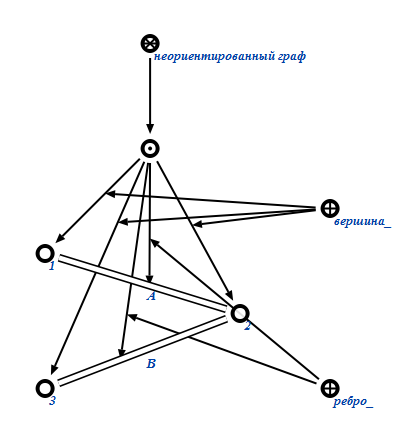 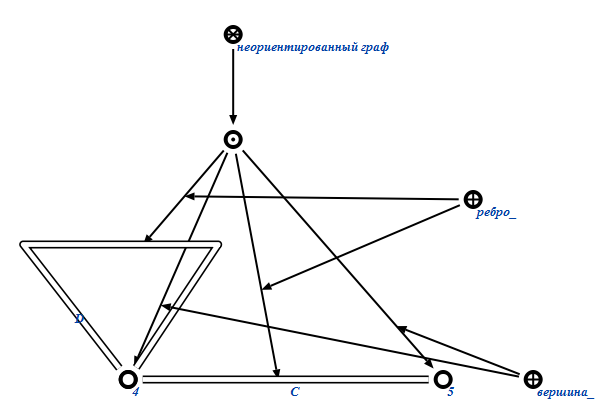              Рисунок 2.1. Первый исходный граф                 Рисунок 2.2. Второй исходный графВыход:Будет найдено прямое произведение  2-х исходных графов: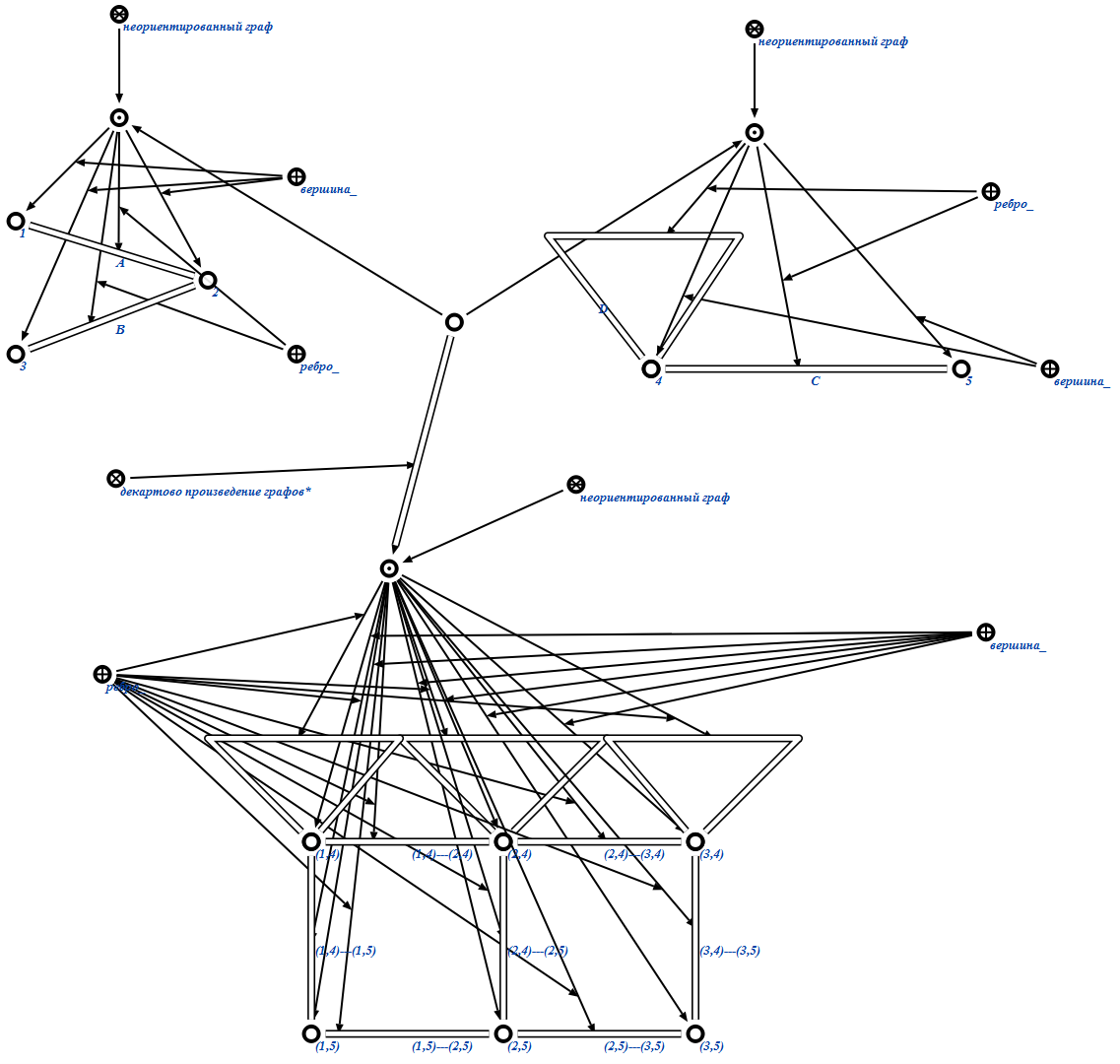 Рисунок 2.3 Полученное прямое произведение 2-х неориентированных графовТест 2Вход:Необходимо найти прямое произведение 2-х неориентированных графов.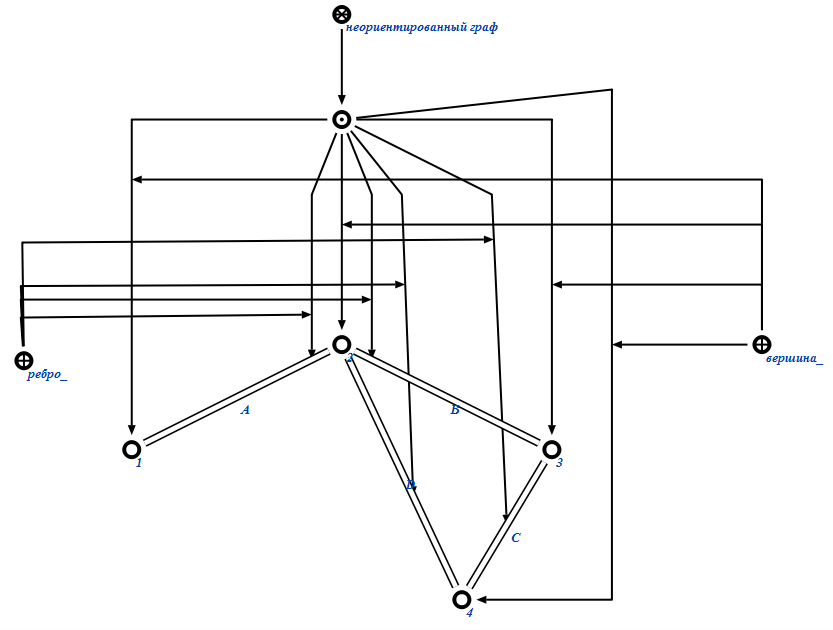 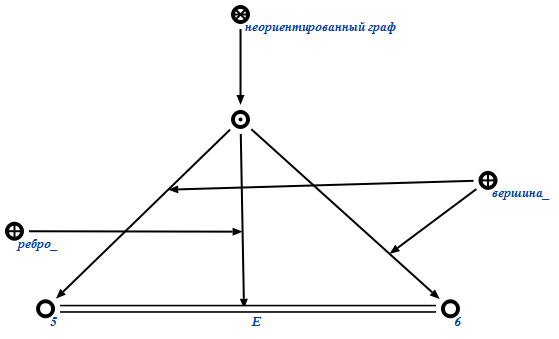 Рисунок 2.4 Первый исходный граф		                 Рисунок 2.5 Второй исходный графВыход:Будет найдено прямое произведение  2-х исходных графов: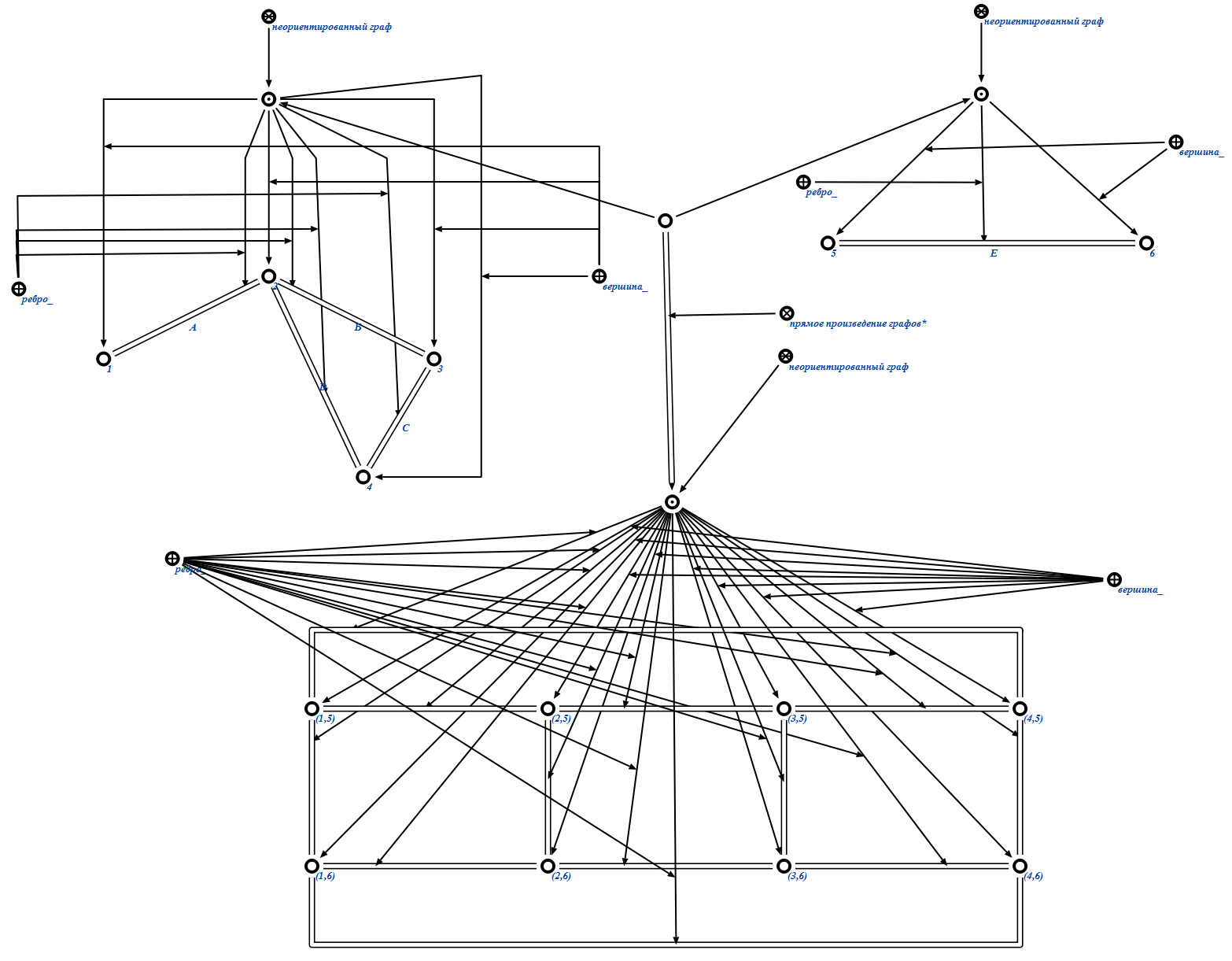 Рисунок 2.6 Полученное прямое произведение 2-х неориентированных графовТест 3Вход:Необходимо найти прямое произведение 2-х неориентированных графов.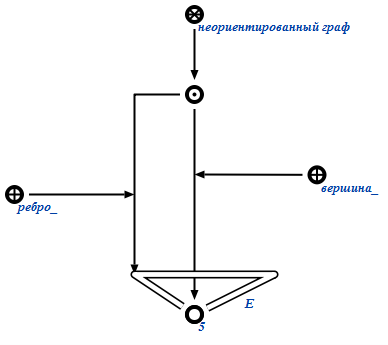 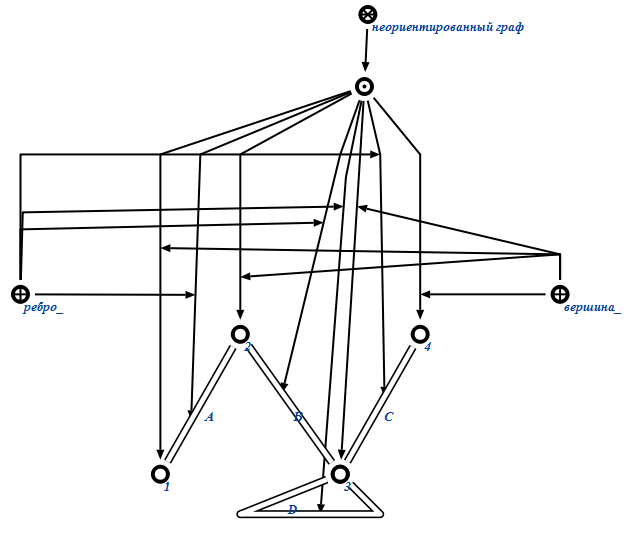 Рисунок 2.7 Первый исходный граф 		  Рисунок 2.8 Второй исходный графВыход:Будет найдено прямое произведение  2-х исходных графов: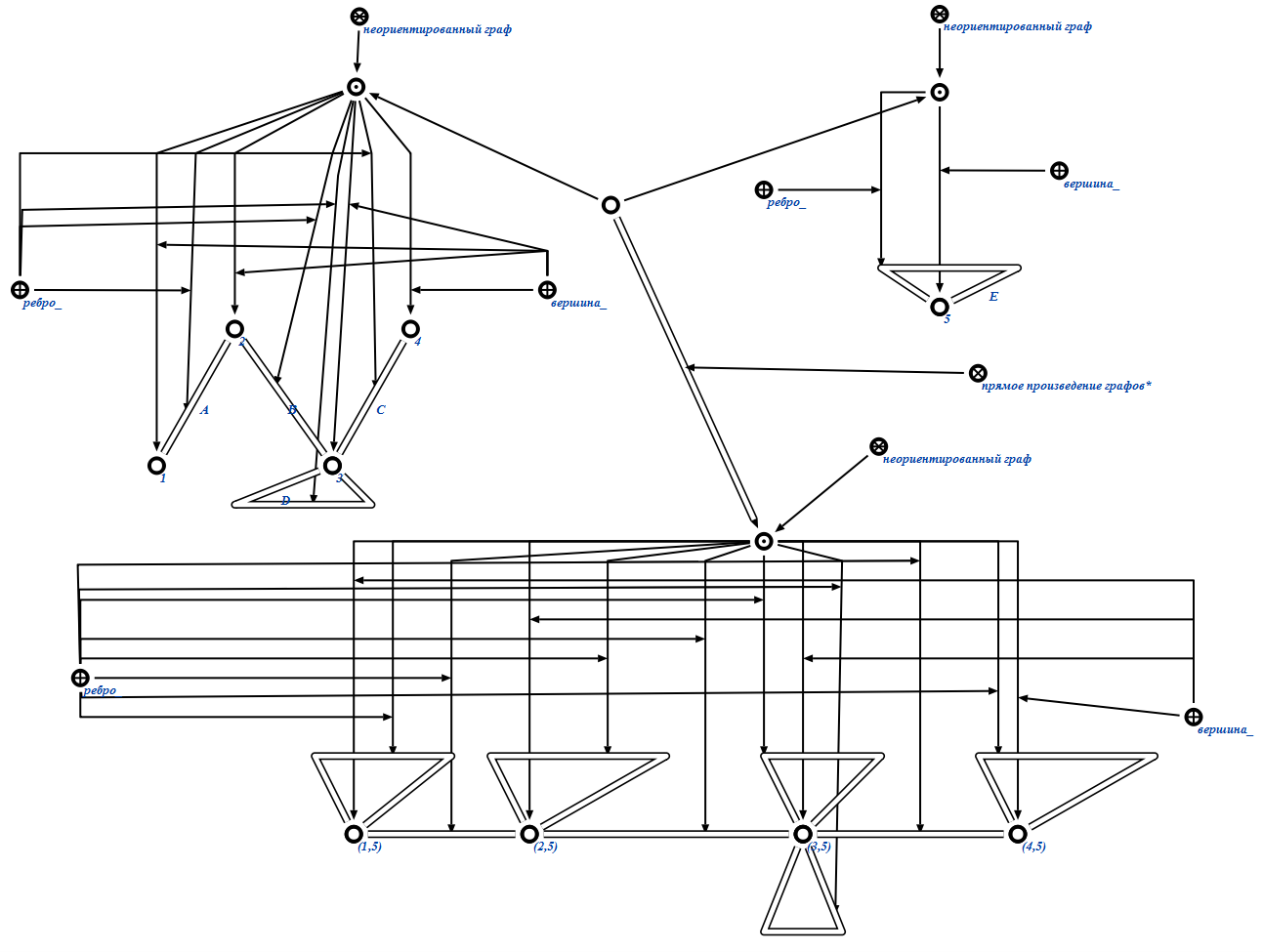 Рисунок 2.9 Полученное прямое произведение 2-х неориентированных графовТест 4Вход:	Необходимо найти прямое произведение 2-х неориентированных графов.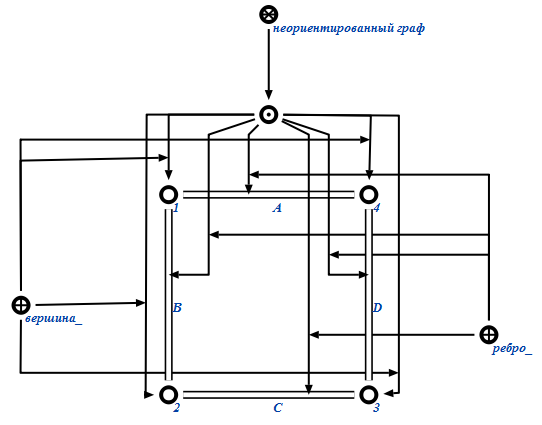 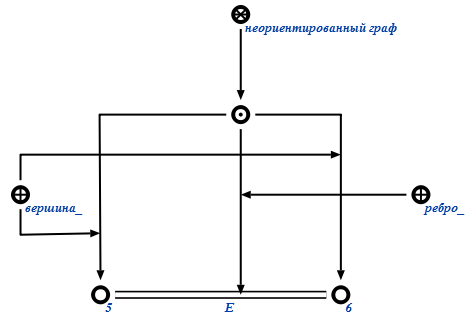 Рисунок 2.10 Первый исходный граф 		Рисунок 2.11 Второй исходный графВыход:Будет найдено прямое произведение  2-х исходных графов: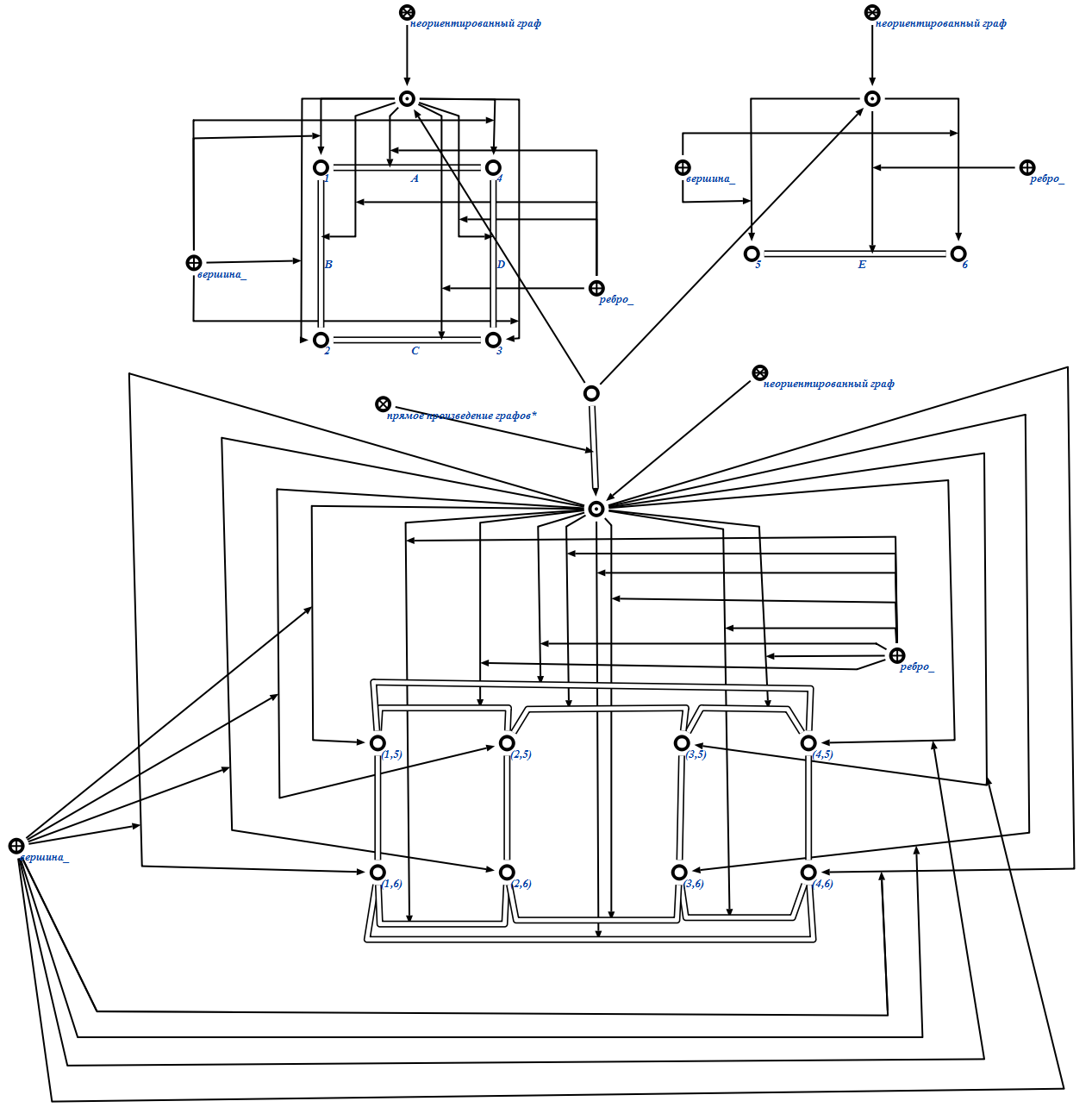 Рисунок 2.12 Полученное прямое произведение 2-х неориентированных графовТест 5Вход:Необходимо найти прямое произведение 2-х неориентированных графов.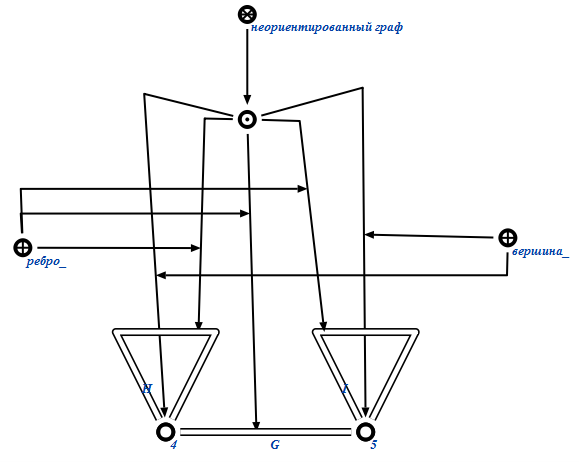 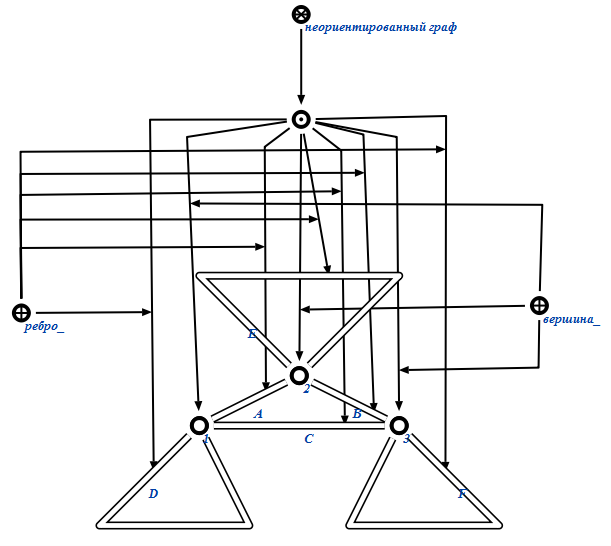 Рисунок 2.13 Первый исходный граф		Рисунок 2.14 Второй исходный графВыход:Будет найдено прямое произведение  2-х исходных графов: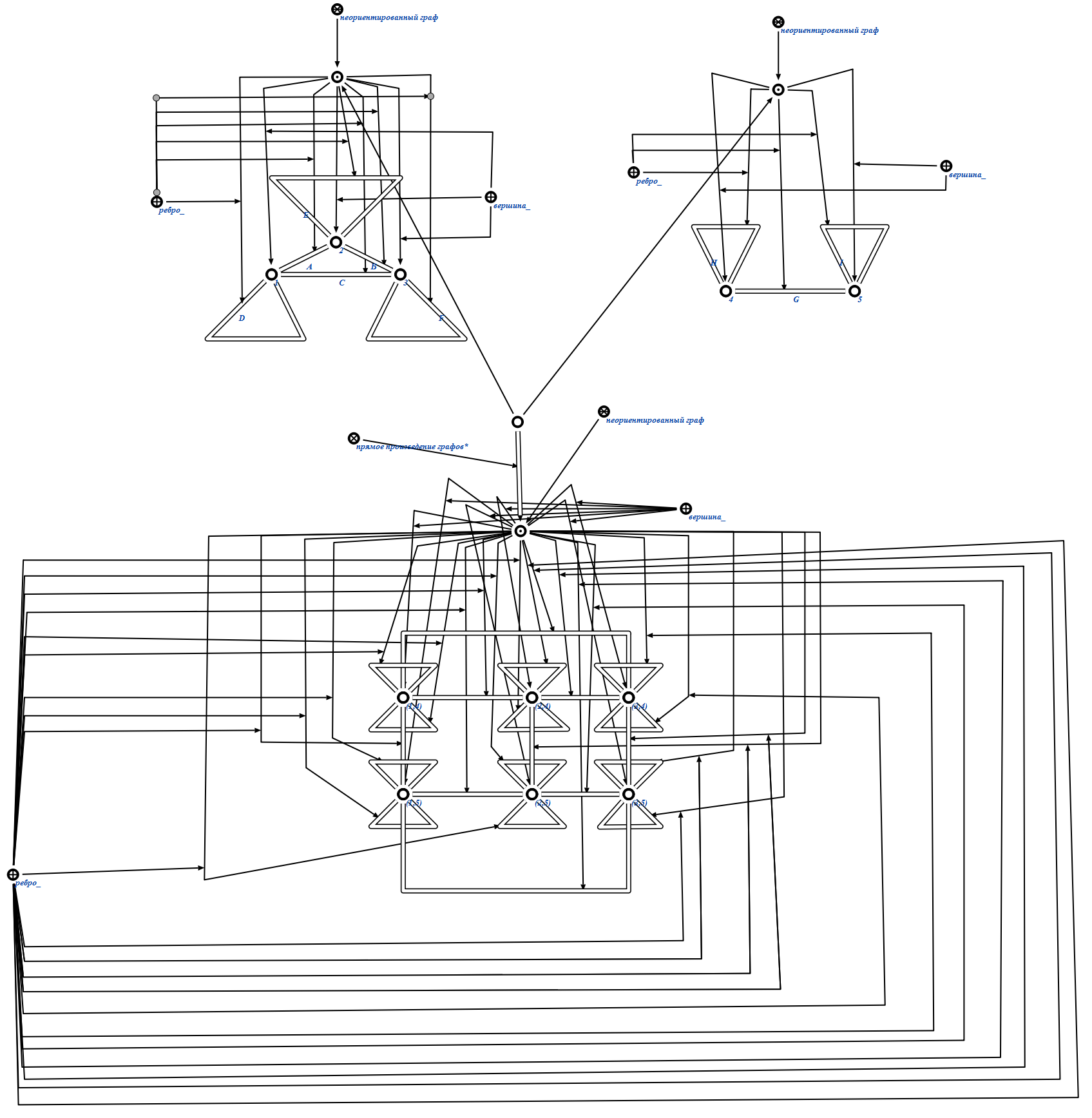 Рисунок 2.15  Полученное прямое произведение 2-х неориентированных графов3.Алгоритм3.1.Основные понятия задачиЗадачей является поиск прямого произведения 2-х неориентированных графов. Остановимся подробнее на определениях использованных понятий. Графом называется множество вершин и связок, соединяющих вершины, в классических графах связки являются бинарными. 3.2.Ключевые узлыКлючевыми узлами для реализуемой операции являются sc-элементы, с заданной семантикой.неориентированный граф – множество, элементами которого являются неориентированные графы.вершина_ – атрибутивное отношение, связывающее узел графа с его вершиной.ребро_ – атрибутивное отношение, связывающее узел графа с его ребром.3.3.Описание идеи алгоритмаФункционирование любой операции можно разделить на следующие этапы:Проверка появления задачной ситуации.Выполнение алгоритма, приводящего к решению задачи, при появлении задачной ситуации.Сборка мусора, т.е. удаление всех временных конструкций, созданных при выполнении алгоритма.Разрушение задачной ситуации.Опишем общую структуру алгоритма, приводящего к решению задачи. В алгоритме осуществляется прямое произведение вершин 2-х исходных графов, а впоследствии потроение между ними дуг до тех пор, пока не получится прямое произведение 2-х исходных графов. В соответствии с вышеприведённым описанием, для разрабатываемой операции можно составить крупноблочную структуру алгоритма:Выполняем прямое произведение вершин 2-х графов.Количество вершин получается равным произведению вершин из 2-х исходных графовВ полученных вершинах выбираем группу вершин, образованных с помощью какой-то одной вершины Х в исходных графах.Эта група вершин была также образована с помощью вторых каких-то вершин Y (т.е. полученные вершины образованы исходными вершинами <X,Y>, причём Х – одно значение, а Y может быть разным, к тому же Х принадлежит одному графу, а Y другому).Если в графе, содержащем Y, между Y1 и Y2 есть дуга, то вершины <X, Y1 > и < X, Y2 > также связываются дугами. После того как в выбранной группе вершин, образованных с помощью Х, рассмотрятся все пары Y, и будут построены все нужные дуги, то вершина Х обозначается пройденной, и иксом обозначается другая вершина.
Это происходит до тех пор, пока все вершины в 2-х исходных графах не будут иметь статус пройденных. Если все вершины имеют статус пройденных, то завершаем работу.3.4.Переменные программы	Переменными программы являются:_current_ties – значением этой переменной является sc-узел обозначающий вершины графов, к которым в данный момент мы обращаемся. _visited_ties  – значением этой переменной является sc-узел, обозначающий вершины графов, к которым уже произошло обращение._current_stick – значением этой переменной является sc-узел обозначающий ребро графа, к которому  в данный момент мы обращаемся. _visited_stick – значением этой переменной является sc-узел, обозначающий ребра графов, к которым уже произошло обращение.3.5.Пример решения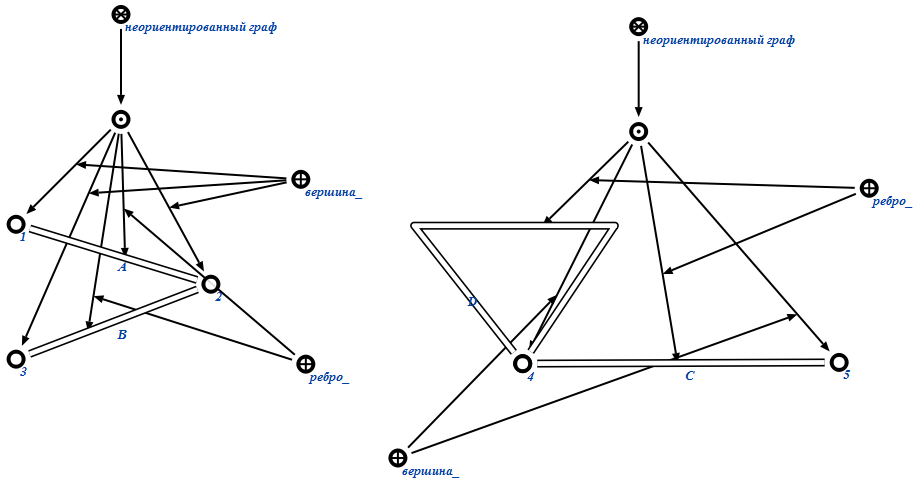 Рисунок 3.5.1.Исходные графы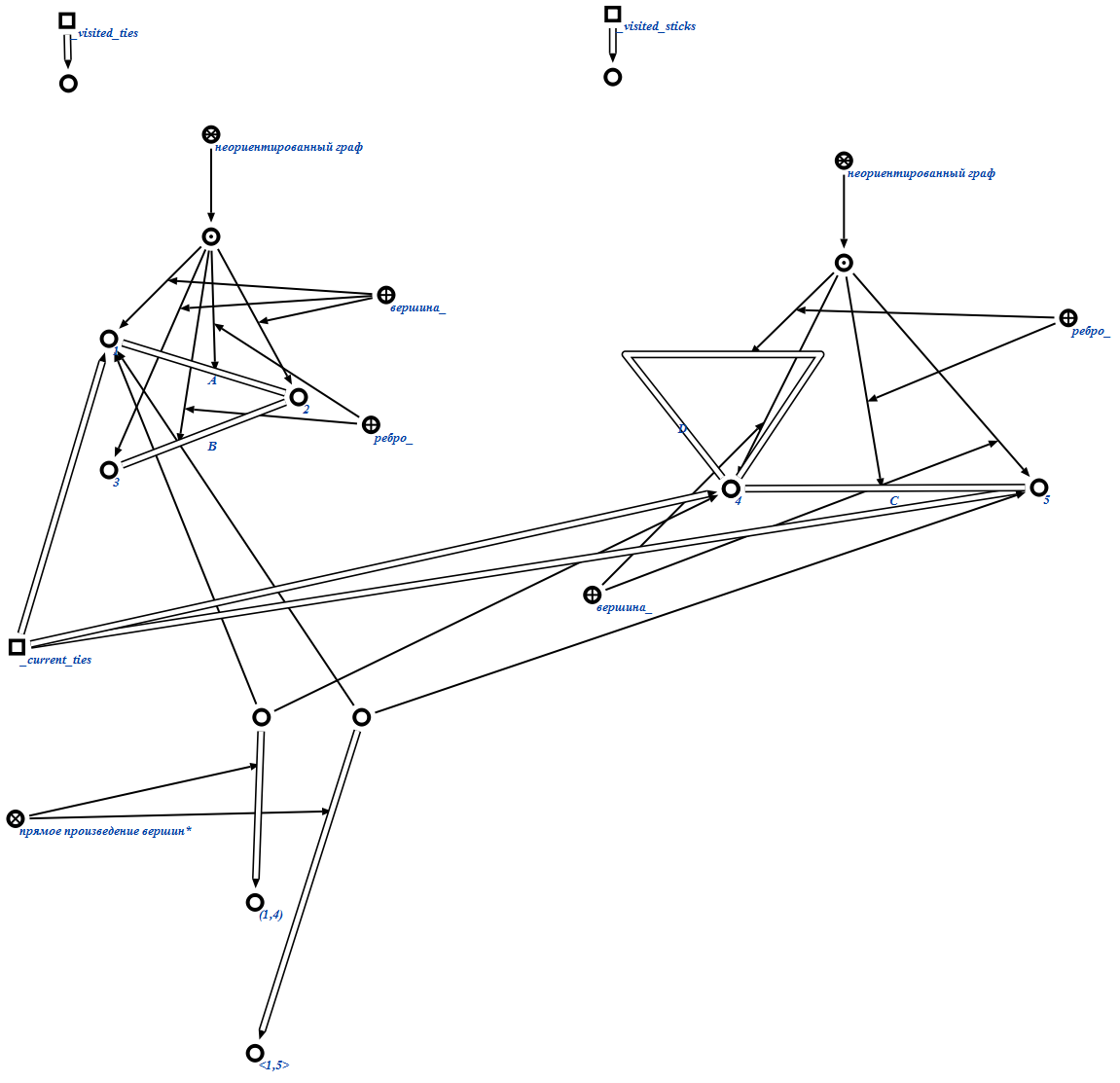 Рисунок 3.5.2.Прямое произведение вершин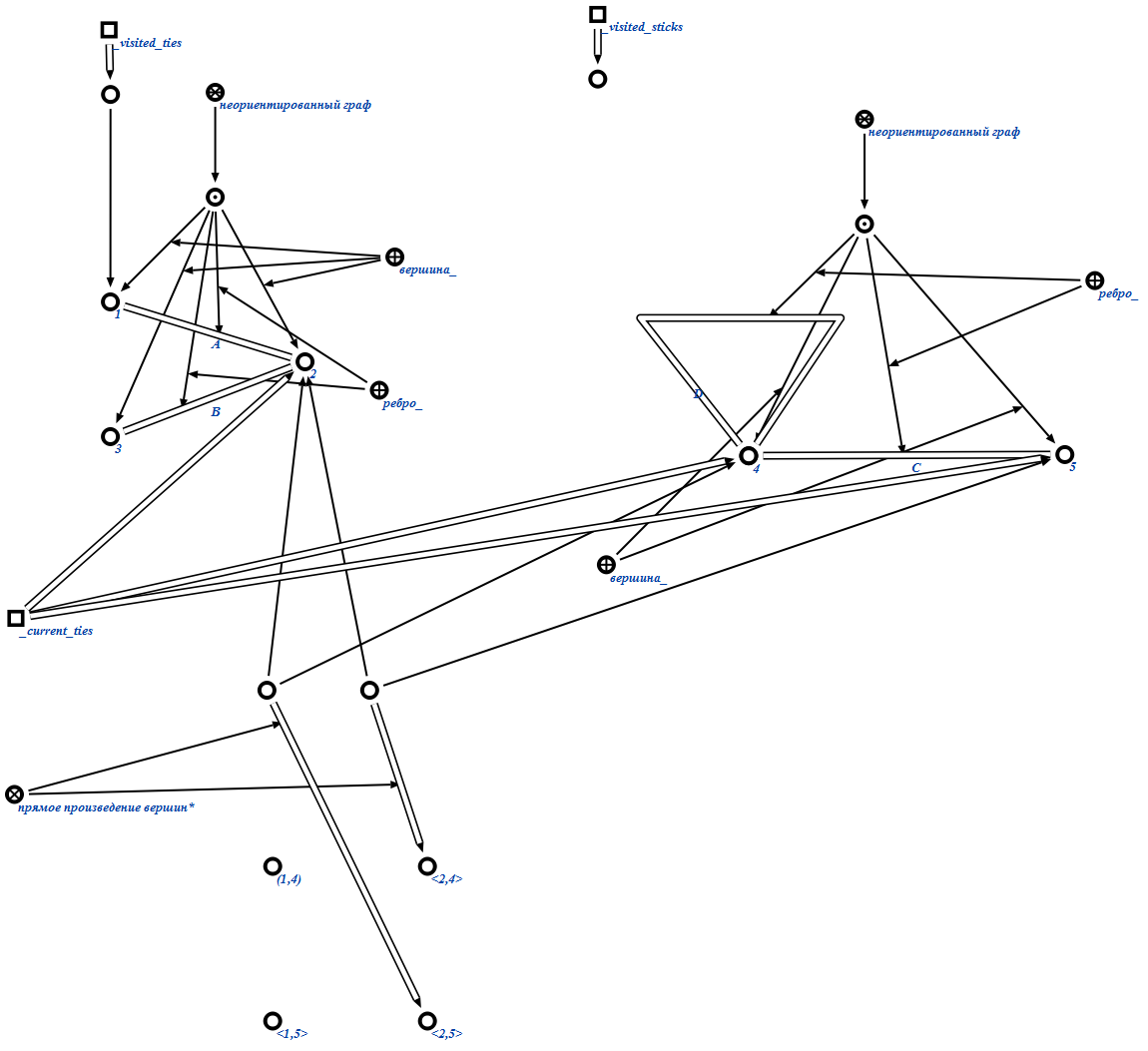 Рисунок 3.5.3.Прямое произведение вершин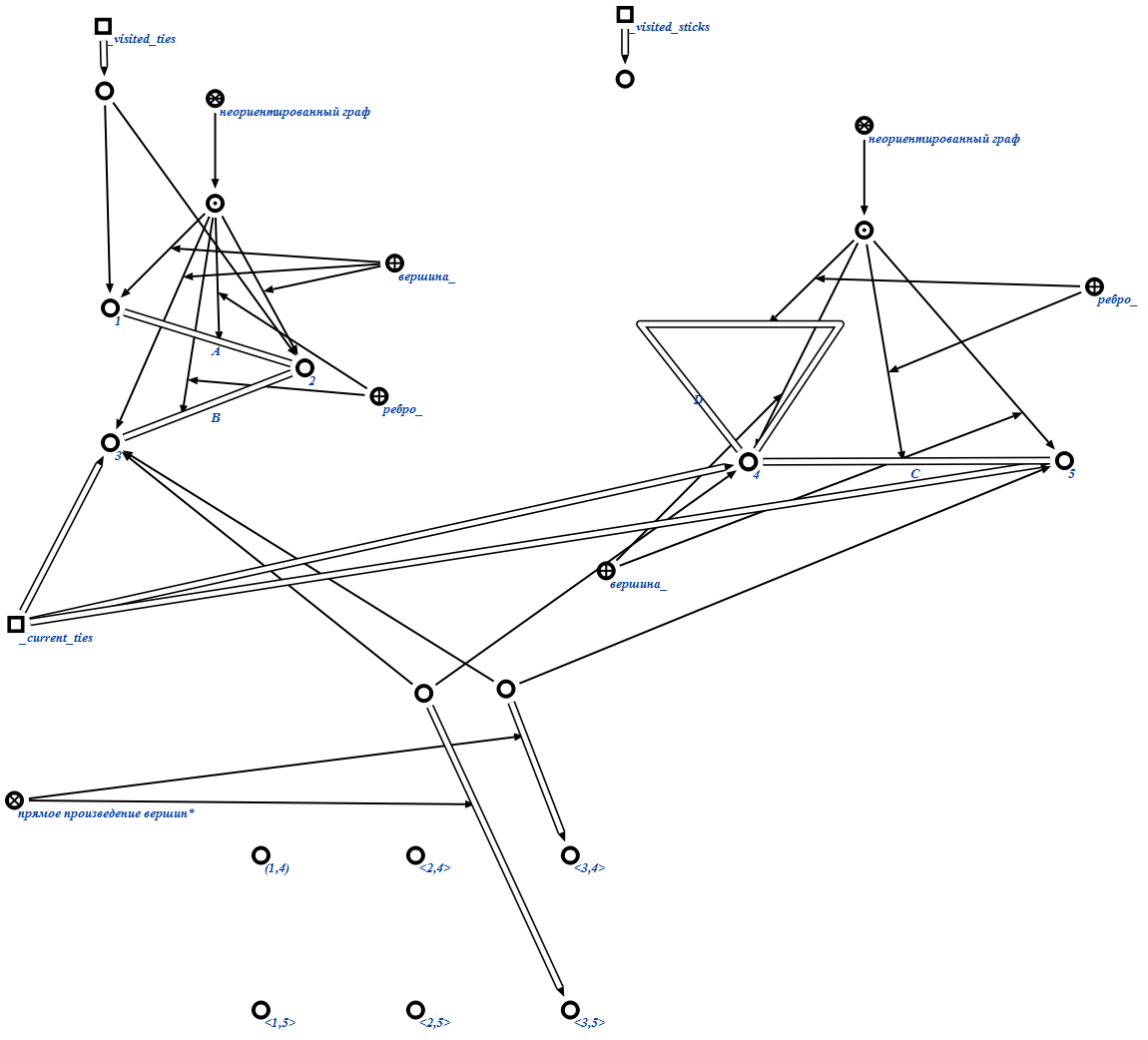 Рисунок 3.5.4.Прямое произведение вершин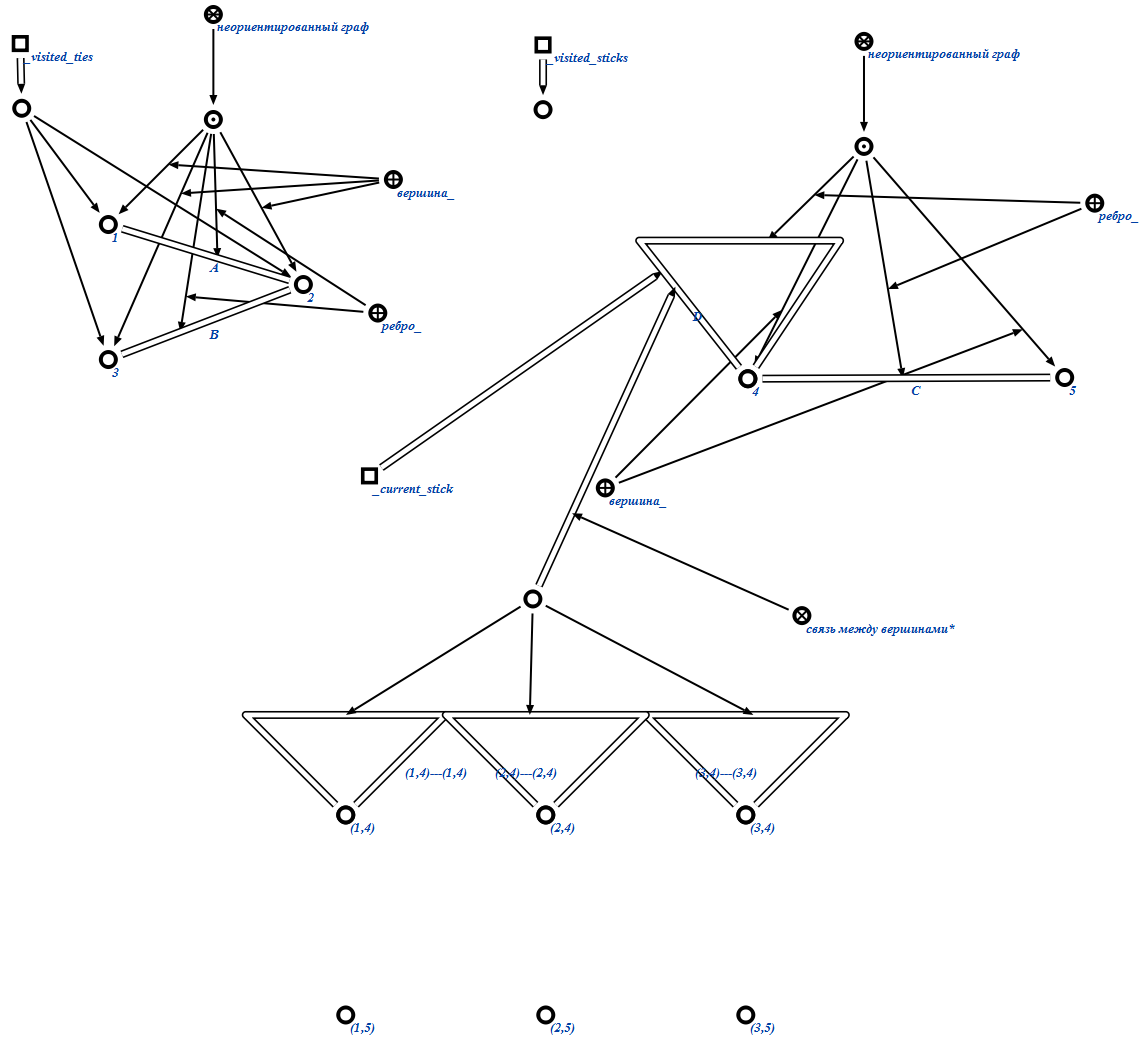 Рисунок 3.5.5. Построение рёбер между вершинами образованные с помощью узла “4”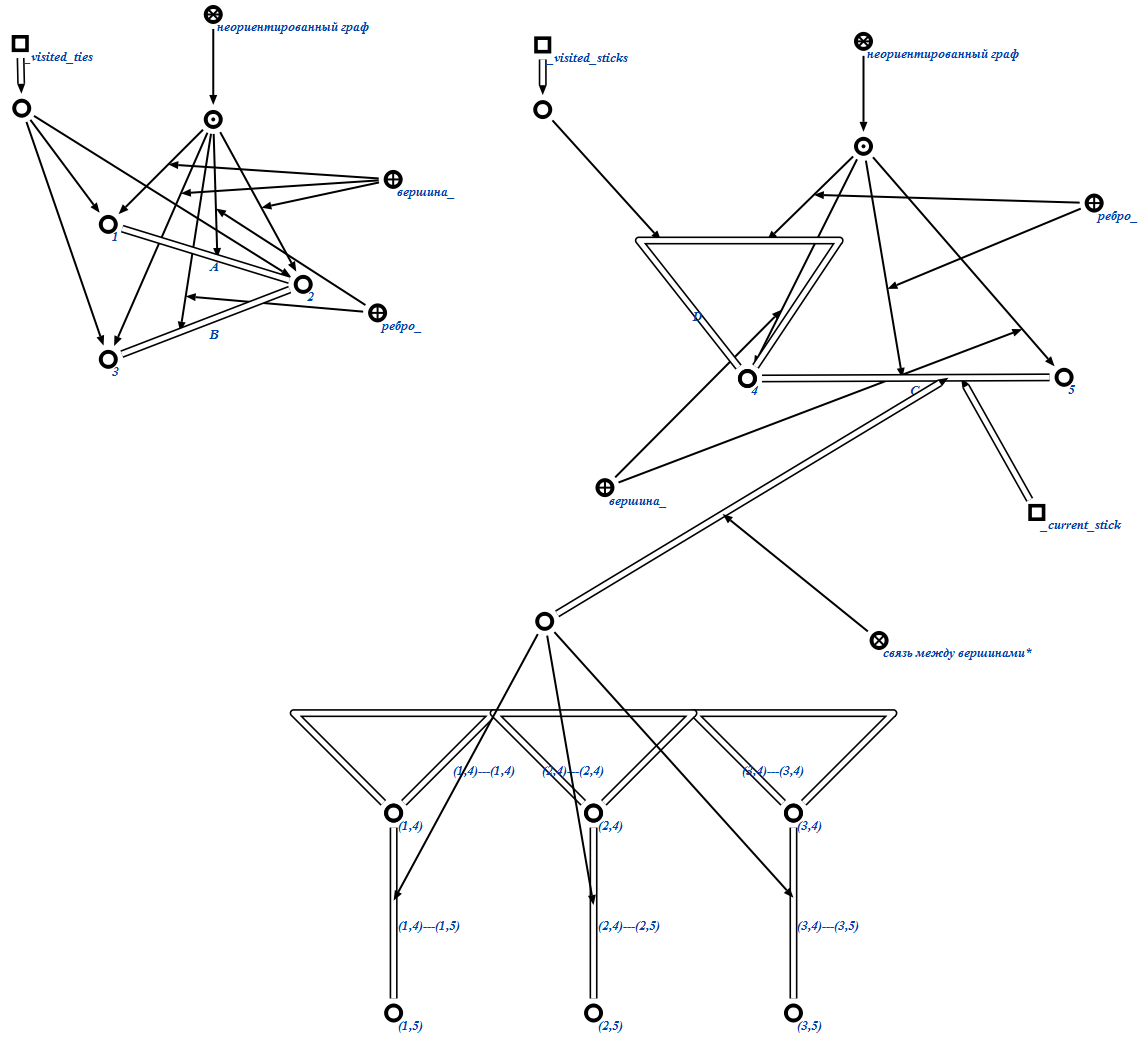 Рисунок 3.5.6. Построение рёбер между вершинами образованных с помощью узлов “4” и “5”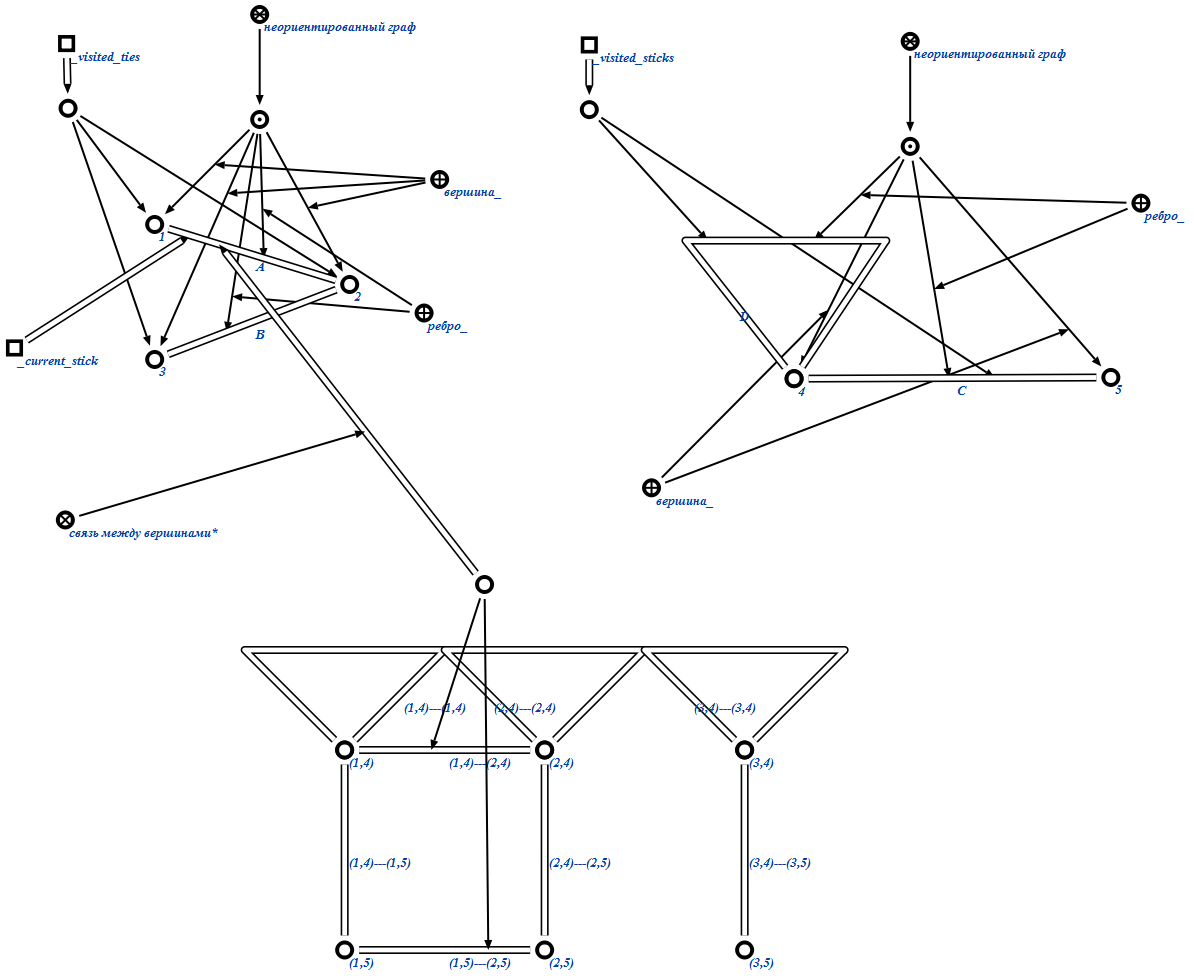 Рисунок 3.5.7. Построение рёбер между вершинами образованных с помощью узлов “1” и “2”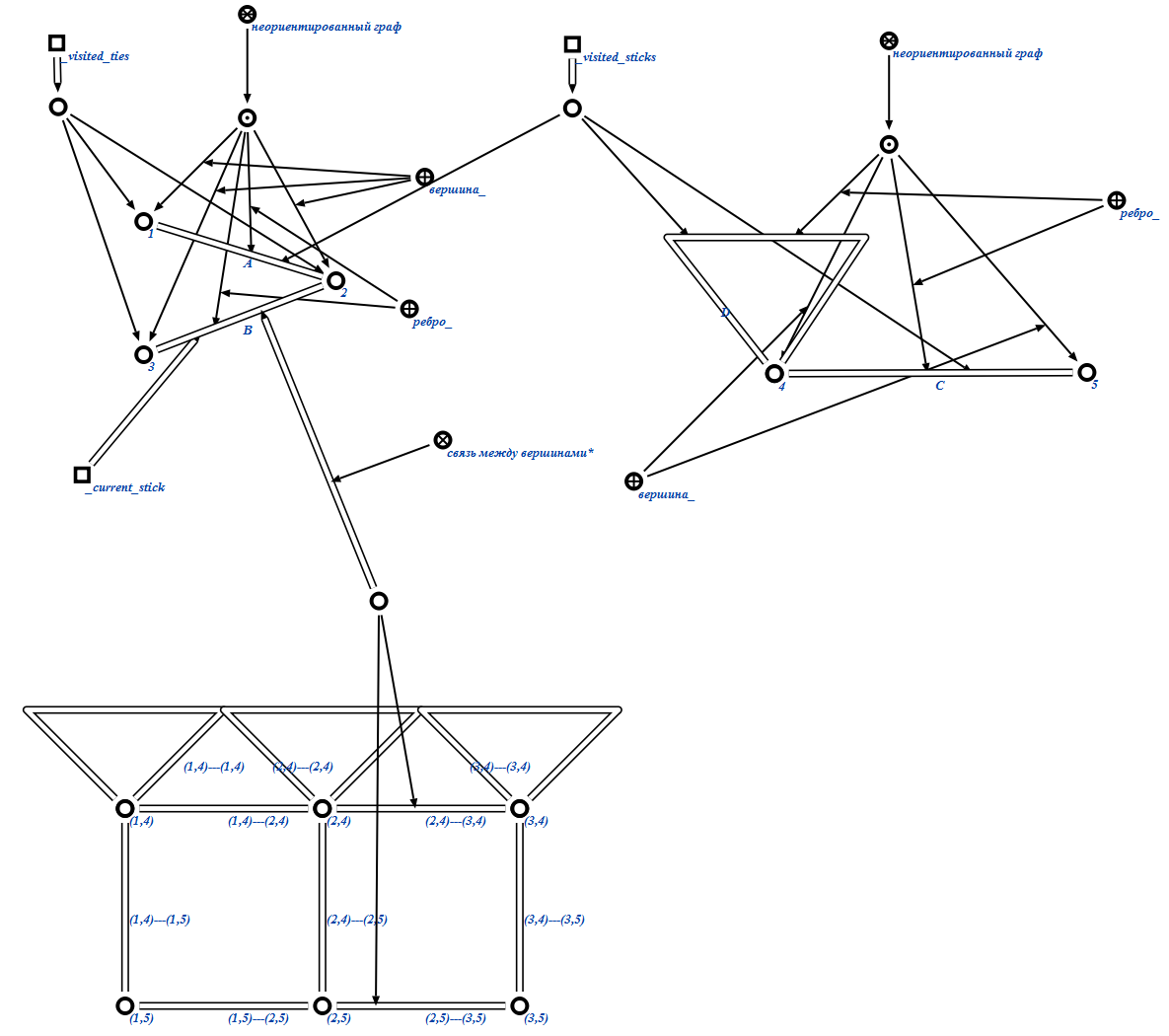 Рисунок 3.5.8. Построение рёбер между вершинами образованных с помощью узлов “2” и “3”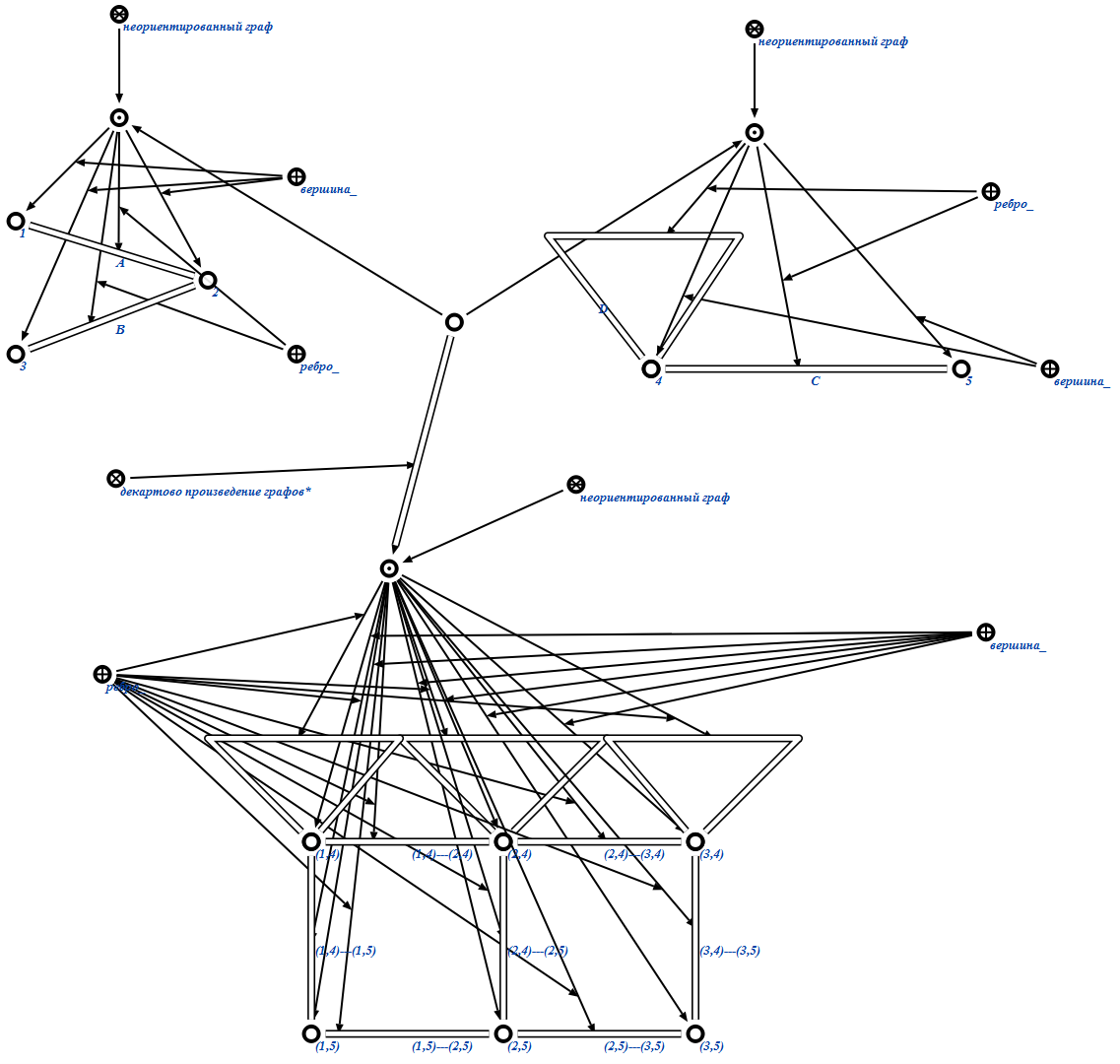                                         Рисунок 3.5.9. Полученное прямое произведение 2-х графовЛитература Джозеф Джарратано, Гари Райли Глава 2. Представление знаний // Экспертные системы: принципы разработки и программирование = Expert Systems: Principles and Programming. — 4-е изд. — М.: «Вильямс», 2006. — С. 1152. — ISBN 978-5-8459-1156-8Amaravadi, C. S., "Knowledge Management for Administrative Knowledge, " Expert Systems, 25(2), pp 53–61, May 2005.Ronald J. Brachman; What IS-A is and isn’t. An Analysis of Taxonomic Links in Semantic Networks; IEEE Computer, 16 (10); October 1983Jean-Luc Hainaut, Jean-Marc Hick, Vincent Englebert, Jean Henrard, Didier Roland: Understanding Implementations of IS-A Relations. ER 1996: 42-57Hermann Helbig: Knowledge Representation and the Semantics of Natural Language, Springer, Berlin, Heidelberg, New York 2006Arthur B. Marкмan: Knowledge Representation Lawrence Erlbaum Associates, 1998Michael Negnevitsky: Artificial Intelligence, A Guide to Intelligent Systems, Pearson Education Limited, 2002John F. Sowa: Knowledge Representation: Logical, Philosophical, and Computational Foundations. Brooks/Cole: New York, 2000Adrian Walker, Michael McCord, John F. Sowa, and Walter G. Wilson: Knowledge Systems and Prolog, Second Edition, Addison-Wesley, 1990Субботін С. О. Подання й обробка знань у системах штучного інтелекту та підтримки прийняття рішень: Навчальний посібник. — Запоріжжя: ЗНТУ, 2008. — 341 с.